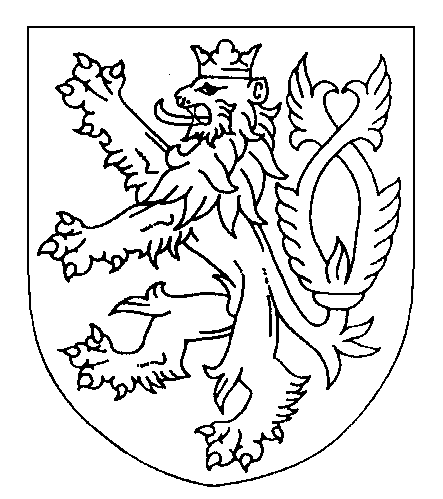 ČESKÁ REPUBLIKATRESTNÍ PŘÍKAZSamosoudce Okresního soudu v Novém Jičíně vydal dne 6. ledna 2020 v Novém Jičíně podle § 314e odst. 1 trestního řádu, následujícítrestní příkaz:Obviněný Xxx, narozený xxx, místem narození xxx, bytem xxxje vinen, žedne 13. 7. 2019 kolem 18.25 hod. v katastru obce Rybí, okres Nový Jičín, na křižovatce silnice č. I/48 se silnicí č. III/46433 po hlavní silnici ve směru od Nového Jičína, řídil v rámci zaměstnání motorové vozidlo Fiat Ducato rz. xxx, když při průjezdu křižovatkou přímým směrem na vedlejší komunikaci nedal přednost po hlavní silnici v protisměru jedoucímu motorovému vozidlu Škoda Fabia rz. xxx řízenému xxx a došlo k čelnímu střetu vozidel, v důsledku čehož spolujezdkyně ve vozidle Škoda poškozená xxx utrpěla podvrtnutí krční páteře, zhmoždění hrudníku, neúplnou zlomeninu hrudní kosti a zhmoždění břišní stěny s dobou léčení 4 týdny a spolujezdec ve vozidle Škoda poškozený xxx utrpěl podvrtnutí krční páteře, zhmoždění hrudníku, zhmoždění břišní stěny a zhmoždění pravé ruky s dobou léčení až 4 týdny,tedyjinému z nedbalosti ublížil na zdraví tím, že porušil důležitou povinnost uloženou mu podle zákona,čímž spáchalpřečin ublížení na zdraví z nedbalosti podle § 148 odst. 1 trestního zákoníkua odsuzuje sepodle § 148 odst. 1 trestního zákoníku, za použití § 314e odst. 2 trestního řádu, k trestu odnětí svobody v trvání 3 (tří) měsíců.Podle §§ 81 odst. 1, 82 odst. 1 trestního zákoníku se mu výkon trestu podmíněně odkládá na zkušební dobu 1 (jednoho) roku a 3 (tří) měsíců.Podle § 229 odst. 1 trestního řádu se poškozená Revírní bratrská pokladna, zdravotní pojišťovna, se sídlem Michálkovická 967/108, Slezská Ostrava, 710 00 Ostrava, IČ: 47673036 odkazuje s jejím nárokem na náhradu škody na řízení ve věcech občanskoprávních.Poučení:Proti tomuto trestnímu příkazu lze do osmi dnů od jeho doručení podat u zdejšího soudu odpor. Právo podat odpor nenáleží poškozenému. Pokud je odpor podán včas a oprávněnou osobou, trestní příkaz se ruší a ve věci bude nařízeno hlavní líčení. Při projednání věci v hlavním líčení není samosoudce vázán právní kvalifikací ani druhem a výměrou trestu obsaženými v trestním příkazu. Nebude-li odpor řádně a včas podán, trestní příkaz se stane pravomocným a vykonatelným. V případě, že obviněný odpor nepodá, vzdává se tím práva na projednání věci v hlavním líčení.Nový Jičín 6. ledna 2020Mgr. Jaromír Pšenicasamosoudce